DSWD DROMIC Report #23 on Typhoon “Bising”as of 29 May 2021, 6PMSITUATION OVERVIEWOn 16 April 2021 at around 6:20 AM, Severe Tropical Storm "BISING" entered the Philippine Area of Responsibility (PAR) and intensified into a typhoon. The rainbands of Typhoon “BISING” brought moderate to heavy with at times intense rains over Eastern Visayas, Bicol Region, and the southern portion of Quezon. On 23 April 2021, “BISING” weakened into a Severe Tropical Storm and left the PAR on 25 April 2021 at around 5:40 AM. Source: DOST-PAGASA Severe Weather Bulletin Status of Affected Families / PersonsA total of 103,005 families or 426,410 persons were affected in 1,207 barangays in Regions II, V, VIII and Caraga (see Table 1).Table 1. Number of Affected Families / PersonsNote: The decrease in the number of affected families and persons in Can-avid, Eastern Samar is based on the validated data submitted by the DSWD-FO VIII. Hence, ongoing assessment and validation being conducted.Source: DSWD-FOs II, V, VIII and CaragaStatus of Displaced Families / PersonsInside Evacuation CentersA total of 14,945 families or 58,397 persons took temporary shelter in 736 evacuation centers in Regions II, V, VIII and Caraga (see Table 2).Table 2. Number of Displaced Families / Persons Inside Evacuation CentersNote: Ongoing assessment and validation being conducted.Source: DSWD-FOs II, V, VIII and CaragaOutside Evacuation CentersA total of 24,519 families or 93,827 persons have temporarily stayed with their relatives and/or friends in Regions V and VIII (see Table 3).Table 3. Number of Displaced Families / Persons Outside Evacuation CentersNote: Ongoing assessment and validation being conducted.Source: DSWD-FOs V and VIIIDamaged HousesThere are 3,462 damaged houses; of which, 151 are totally damaged and 3,311 are partially damaged (see Table 4).Table 4. Number of Damaged HousesNote: Ongoing assessment and validation being conducted.Source: DSWD-FOs VIII and CaragaAssistance ProvidedA total of ₱7,868,932.00 worth of assistance was provided to the affected families; of which, ₱7,273,202.00 was provided by DSWD and ₱595,730.00 from LGUs (see Table 5).Table 5. Cost of Assistance Provided to Affected Families / PersonsSource: DSWD-FOs II, V, and VIIIDSWD DISASTER RESPONSE INFORMATION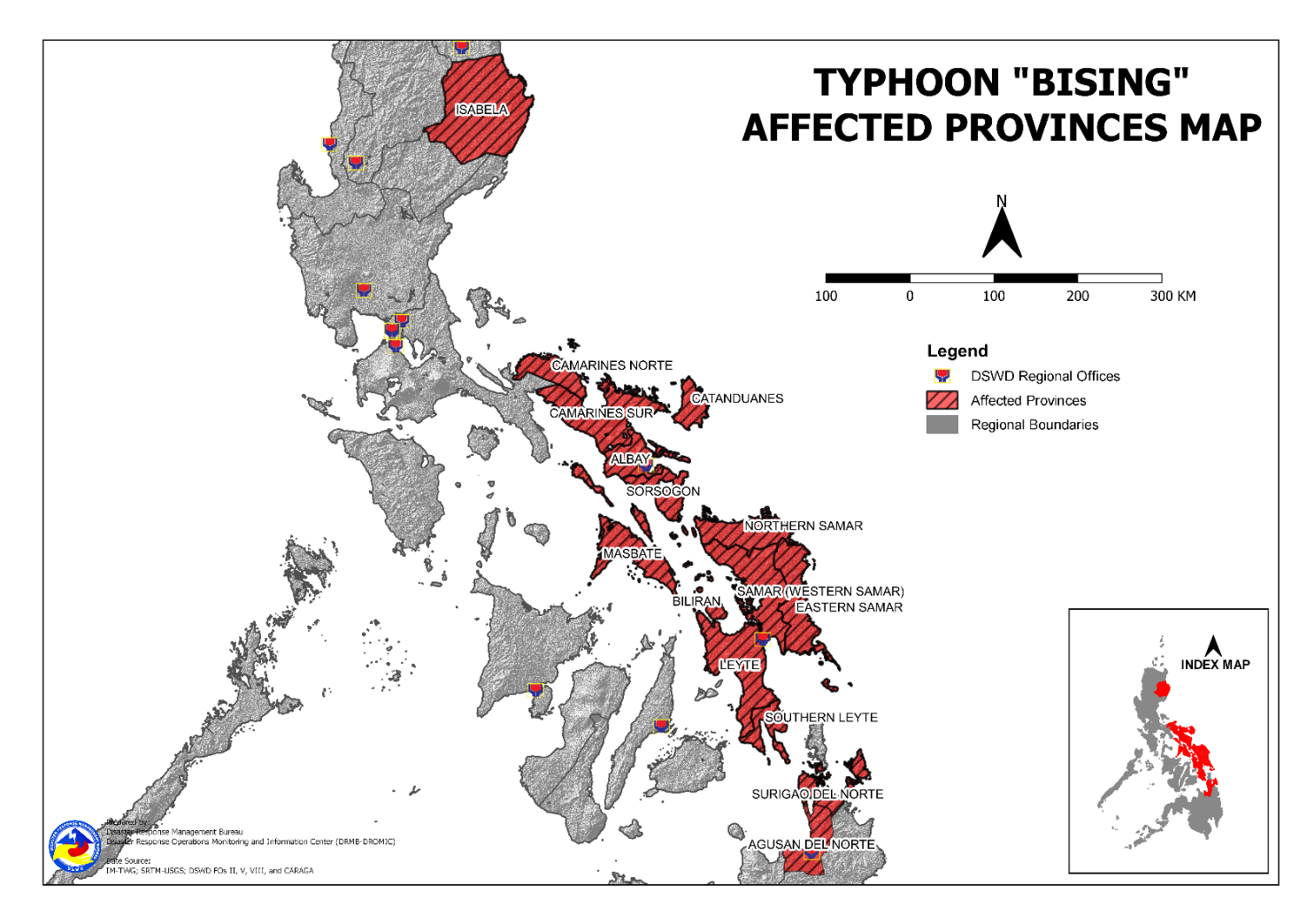 SITUATIONAL REPORTSDSWD-DRMBDSWD-FO CARDSWD-FO IDSWD-FO IIDSWD-FO IIIDSWD-FO MIMAROPADSWD-FO VDSWD-FO VIDSWD-FO VIIDSWD-FO VIIIDSWD-FO CARAGA*****The Disaster Response Operations Monitoring and Information Center (DROMIC) of the DSWD-DRMB is closely monitoring the effects of Typhoon “Bising” and is coordinating with the concerned DSWD Field Offices for any significant updates.Prepared by:												MARIEL B. FERRARIZLESLIE R. JAWILIReleasing Officer  REGION / PROVINCE / MUNICIPALITY REGION / PROVINCE / MUNICIPALITY  NUMBER OF AFFECTED  NUMBER OF AFFECTED  NUMBER OF AFFECTED REGION / PROVINCE / MUNICIPALITY REGION / PROVINCE / MUNICIPALITY  Barangays  Families  Persons GRAND TOTALGRAND TOTAL 1,207  103,005  426,410 REGION IIREGION II9  112  303 IsabelaIsabela9  112  303 Divilacan 2  18  65 Maconacon 7  94  238 REGION VREGION V645  35,992  138,546 AlbayAlbay206  15,650  57,541 Bacacay 16  868 3,233 Camalig 10 2,567 9,314 Daraga (Locsin) 7  148  562 Guinobatan 21 2,170 7,628 Jovellar 2 2 8 Legazpi City (capital) 19  969 4,220 Libon 17  417 1,996 City of Ligao 13  218  770 Malilipot 12 1,009 3,475 Malinao 19 1,264 4,561 Manito 6  828 2,619 Oas 7  59  230 Pio Duran 4  437 1,730 Polangui 13  152  527 Rapu-Rapu 8  690 2,698 Santo Domingo (Libog) 15 1,093 3,463 Tiwi 17 2,759 10,507 Camarines NorteCamarines Norte14  106  450 Basud 1  16  69 Jose Panganiban 2  32  121 Labo 3  17  57 Talisay 8  41  203 Camarines SurCamarines Sur157  4,866  19,706 Baao 5  89  353 Bato 7  149  648 Bombon 2  14  48 Buhi 3  120  483 Bula 4  95  473 Calabanga 4  169  797 Caramoan 34 1,149 4,335 Garchitorena 4  104  507 Goa 15  299 1,184 Iriga City 11  428 1,822 Lagonoy 6  57  209 Magarao 1 6  28 Minalabac 1  16  77 Nabua 7  34  149 Naga City 1  66  185 Ocampo 4  31  147 Pasacao 1  68  269 Pili (capital) 1 5  24 Presentacion (Parubcan) 14  890 3,564 Ragay 7  87  299 Sagñay 3  231  967  San fernando 1 3 6 San Jose 8  52  220 Sipocot 1  19  49 Siruma 2  14  64 Tinambac 10  671 2,799 CatanduanesCatanduanes211  14,652  58,170 Province 1  18  78 Bagamanoc 11  339 1,082 Baras 25 1,252 4,628 Bato 17 2,031 8,164 Caramoran 21  724 2,760 Gigmoto 9  437 1,944 Pandan 20  528 2,344 Panganiban (Payo) 12  392 1,502 San Andres (Calolbon) 14  662 2,554 San Miguel 20 2,020 9,251 Viga 4  57  237 Virac (capital) 57 6,192 23,626 MasbateMasbate7  73  287 Mobo 1 8  34 Pio V. Corpuz (Limbuhan) 5  59  224 San Pascual 1 6  29 SorsogonSorsogon50  645  2,392 Bulan 5  185  534 Bulusan 8  64  230 Castilla 2  19  62 Gubat 2 6  26 Irosin 4  24  117 Juban 4  46  194 Prieto Diaz 10  87  314 Santa Magdalena 3  13  58 City of Sorsogon (capital) 12  201  857 REGION VIIIREGION VIII545  66,849  287,304 BiliranBiliran5  145  725 Cabucgayan 1 3  15 Caibiran 1  94  470 Culaba 2 2  10 Maripipi 1  46  230 Eastern SamarEastern Samar164  25,247  98,413 Arteche 20 4,551 16,890 Can-Avid 13  923 4,615 Dolores 1 1,627 6,504 Jipapad 13 2,510 10,040 Maslog 1  76  380 Oras 23 3,906 15,786 San Julian 5  92  315 San Policarpo 17 4,520 17,769 Sulat 11  162  664 Taft 2  11  43 Balangiga 1  45  133 General MacArthur 2  231  869 Guiuan 23 1,404 4,230 Hernani 9 2,454 9,727 Lawaan 1 2,454 9,727 Llorente 2  46  164 Mercedes 14  197  405 Salcedo 6  38  152 LeyteLeyte4  1,204  6,020 San Miguel 3 1,188 5,940 MacArthur 1  16  80 Northern SamarNorthern Samar229  34,398  156,654 Allen 1 7  29 Biri 1  26  113 Bobon 5  177  931 Catarman (capital) 15 1,013 4,731 Lavezares 5  120  528 Mondragon 4  91  407 San Antonio 5  53  168 San Jose 4  37  96 Victoria 6  27  119 Catubig 41 8,027 40,135 Gamay 4  408 1,484 Laoang 43 13,597 62,711 Lapinig 3  820 4,214 Las Navas 23 5,856 23,783 Mapanas 7  507 2,245 Palapag 32 1,860 7,457 Pambujan 15  700 2,763 San Roque 14 1,070 4,731 Silvino Lobos 1 2 9 Western SamarWestern Samar142  5,854  25,487 Almagro 1 3  12 Gandara 8  83  319 Matuguinao 1 2 3 Pagsanghan 2  12  37 San Jorge 7  27  119 Santa Margarita 2  70  350 Tarangnan 2  24  108 Basey 5  264 1,312 Calbiga 1 1 5 City of Catbalogan (capital) 39 1,871 8,842 Daram 12  164  896 Jiabong 1 2 7 Marabut 3  48  177 Motiong 3  104  516 Paranas (Wright) 2  32  148 Pinabacdao 11  189  905 San Sebastian 14 2,263 9,130 Santa Rita 5  91  374 Talalora 2 5  22 Villareal 1  75  244 Zumarraga 20  524 1,961 Southern LeyteSouthern Leyte1  1  5 Saint Bernard 1 1 5 CARAGACARAGA8  52  257 Agusan del NorteAgusan del Norte3  39  199 City of Cabadbaran 3  39  199 Surigao del NorteSurigao del Norte5  13  58 Bacuag 1 1 4 Malimono 1 7  32 San Benito 1 2 9 Sison 2 3  13 REGION / PROVINCE / MUNICIPALITY REGION / PROVINCE / MUNICIPALITY  NUMBER OF EVACUATION CENTERS (ECs)  NUMBER OF EVACUATION CENTERS (ECs)  NUMBER OF DISPLACED  NUMBER OF DISPLACED  NUMBER OF DISPLACED  NUMBER OF DISPLACED REGION / PROVINCE / MUNICIPALITY REGION / PROVINCE / MUNICIPALITY  NUMBER OF EVACUATION CENTERS (ECs)  NUMBER OF EVACUATION CENTERS (ECs)  INSIDE ECs  INSIDE ECs  INSIDE ECs  INSIDE ECs REGION / PROVINCE / MUNICIPALITY REGION / PROVINCE / MUNICIPALITY  NUMBER OF EVACUATION CENTERS (ECs)  NUMBER OF EVACUATION CENTERS (ECs)  Families  Families  Persons   Persons  REGION / PROVINCE / MUNICIPALITY REGION / PROVINCE / MUNICIPALITY  CUM  NOW  CUM  NOW  CUM  NOW GRAND TOTALGRAND TOTAL 736 - 14,945 - 58,397 - REGION IIREGION II 6 -  112 -  303 - IsabelaIsabela 6 -  112 -  303 - Divilacan2  - 18  - 65  - Maconacon4  - 94  - 238  - REGION VREGION V 676 - 13,532 - 53,268 - AlbayAlbay 214 - 5,652 - 20,497 - Bacacay12  - 342  -  1,403  - Camalig9  - 314  - 838  - Daraga (Locsin)7  - 148  - 562  - Guinobatan29  -  1,574  -  5,652  - Jovellar1  - 1  - 3  - Legazpi City (capital)13  - 177  - 630  - Libon8  - 76  - 450  - City of Ligao14  - 218  - 770  - Malilipot7  - 137  - 526  - Malinao27  -  1,264  -  4,561  - Manito2  - 69  - 255  - Oas7  - 59  - 230  - Pio Duran8  - 260  -  1,074  - Polangui22  - 152  - 527  - Rapu-Rapu2  - 105  - 456  - Santo Domingo (Libog)23  - 213  - 660  - Tiwi23  - 543  -  1,900  - Camarines NorteCamarines Norte 12 -  81 -  370 - Basud2  - 7  - 37  - Jose Panganiban2  - 32  - 121  - Labo3  - 10  - 35  - Talisay5  - 32  - 177  - Camarines SurCamarines Sur 166 - 2,975 - 12,316 - Baao3  - 14  - 42  - Bato9  - 149  - 648  - Bombon4  - 14  - 48  - Buhi3  - 110  - 443  - Bula7  - 42  - 222  - Calabanga5  - 169  - 797  - Caramoan30  - 249  - 981  - Garchitorena4  - 104  - 507  - Goa10  - 198  - 838  - Iriga City5  - 22  - 88  - Lagonoy6  - 57  - 209  - Magarao1  - 6  - 28  - Nabua7  - 34  - 149  - Naga City3  - 66  - 185  - Ocampo4  - 21  - 90  - Pasacao6  - 68  - 269  - Pili (capital)1  - 5  - 24  - Presentacion (Parubcan)18  - 638  -  2,685  - Ragay8  - 87  - 299  - Sagñay4  - 231  - 967  -  San fernando1  - 3  - 6  - San Jose8  - 49  - 209  - Sipocot1  - 19  - 49  - Siruma2  - 6  - 34  - Tinambac16  - 614  -  2,499  - CatanduanesCatanduanes 242 - 4,393 - 18,533 - Province1  - 5  - 19  - Bagamanoc15  - 199  - 627  - Baras31  - 366  -  1,274  - Bato38  - 229  - 926  - Caramoran13  - 246  - 956  - Gigmoto6  - 82  - 368  - Pandan9  - 173  - 814  - Panganiban (Payo)3  - 15  - 84  - San Andres (Calolbon)25  - 436  -  1,611  - San Miguel36  -  1,005  -  4,908  - Viga3  - 31  - 122  - Virac (capital)62  -  1,606  -  6,824  - MasbateMasbate 7 -  71 -  283 - Mobo1  - 8  - 34  - Pio V. Corpuz (Limbuhan)5  - 57  - 220  - San Pascual1  - 6  - 29  - SorsogonSorsogon 35 -  360 - 1,269 - Bulan4  - 108  - 218  - Bulusan6  - 44  - 147  - Castilla1  - 1  - 5  - Gubat2  - 6  - 26  - Irosin4  - 24  - 117  - Juban6  - 46  - 194  - Prieto Diaz3  - 44  - 160  - Santa Magdalena3  - 13  - 58  - City of Sorsogon (capital)6  - 74  - 344  - REGION VIIIREGION VIII 52 - 1,262 - 4,630 - Eastern SamarEastern Samar 5 -  59 -  120 - Can-Avid4  - 48  - 77  - Taft1  - 11  - 43  - Northern SamarNorthern Samar 34 -  879 - 3,417 - Bobon1  - 22  - 96  - Catarman (capital)3  - 161  - 268  - Laoang11  - 282  -  1,399  - Las Navas1  - 29  - 107  - Mapanas3  - 35  - 156  - San Roque15  - 350  -  1,391  - Western SamarWestern Samar 13 -  324 - 1,093 - San Sebastian13  - 324  -  1,093  - CARAGACARAGA 2 -  39 -  196 - Agusan del NorteAgusan del Norte 1 -  32 -  164 - City of Cabadbaran1  - 32  - 164  - Surigao del NorteSurigao del Norte 1 -  7 -  32 - Malimono1  - 7  - 32  - REGION / PROVINCE / MUNICIPALITY REGION / PROVINCE / MUNICIPALITY  NUMBER OF DISPLACED  NUMBER OF DISPLACED  NUMBER OF DISPLACED  NUMBER OF DISPLACED REGION / PROVINCE / MUNICIPALITY REGION / PROVINCE / MUNICIPALITY  OUTSIDE ECs  OUTSIDE ECs  OUTSIDE ECs  OUTSIDE ECs REGION / PROVINCE / MUNICIPALITY REGION / PROVINCE / MUNICIPALITY  Families  Families  Persons  Persons REGION / PROVINCE / MUNICIPALITY REGION / PROVINCE / MUNICIPALITY  CUM  NOW  CUM  NOW GRAND TOTALGRAND TOTAL24,519 - 93,827 - REGION VREGION V22,593 - 85,633 - AlbayAlbay10,016 - 37,044 - Bacacay 526  - 1,830  - Camalig2,253  - 8,476  - Guinobatan 596  - 1,976  - Jovellar 1  -  5  - Legazpi City (capital) 810  - 3,590  - Libon 341  - 1,546  - Malilipot 872  - 2,949  - Manito 759  - 2,364  - Pio Duran 177  -  656  - Rapu-Rapu 585  - 2,242  - Santo Domingo (Libog) 880  - 2,803  - Tiwi2,216  - 8,607  - Camarines NorteCamarines Norte 25 -  80 - Basud 9  -  32  - Labo 7  -  22  - Talisay 9  -  26  - Camarines SurCamarines Sur1,891 - 7,390 - Baao 75  -  311  - Buhi 10  -  40  - Bula 53  -  251  - Caramoan 900  - 3,354  - Goa 101  -  346  - Iriga City 406  - 1,734  - Minalabac 16  -  77  - Ocampo 10  -  57  - Presentacion (Parubcan) 252  -  879  - San Jose 3  -  11  - Siruma 8  -  30  - Tinambac 57  -  300  - CatanduanesCatanduanes10,386 - 40,033 - Province 140  -  455  - Bagamanoc 140  -  455  - Baras 886  - 3,354  - Bato1,802  - 7,238  - Caramoran 478  - 1,804  - Gigmoto 355  - 1,576  - Pandan 355  - 1,530  - Panganiban (Payo) 377  - 1,418  - San Andres (Calolbon) 226  -  943  - San Miguel1,015  - 4,343  - Viga 26  -  115  - Virac (capital)4,586  - 16,802  - MasbateMasbate 2 -  4 - Pio V. Corpuz (Limbuhan) 2  -  4  - SorsogonSorsogon 273 - 1,082 - Bulan 77  -  316  - Bulusan 8  -  42  - Castilla 18  -  57  - Prieto Diaz 43  -  154  - City of Sorsogon (capital) 127  -  513  - REGION VIIIREGION VIII1,926 - 8,194 - Western SamarWestern Samar1,926 - 8,194 - San Sebastian1,926  - 8,194  - REGION / PROVINCE / MUNICIPALITY REGION / PROVINCE / MUNICIPALITY NO. OF DAMAGED HOUSES NO. OF DAMAGED HOUSES NO. OF DAMAGED HOUSES REGION / PROVINCE / MUNICIPALITY REGION / PROVINCE / MUNICIPALITY  Total  Totally  Partially GRAND TOTALGRAND TOTAL3,462  151 3,311 REGION VIIIREGION VIII3,456  150 3,306 BiliranBiliran 145  1  144 Cabucgayan3  - 3 Caibiran94  - 94 Culaba2 1 1 Maripipi46  - 46 Eastern SamarEastern Samar 7  3  4 Arteche1  - 1 Can-Avid3  - 3 Jipapad1 1  - Sulat2 2  - LeyteLeyte 16 -  16 MacArthur16  - 16 Northern SamarNorthern Samar 479  72  407 Victoria2  - 2 Laoang71 1 70 Mapanas36 20 16 Pambujan226 37 189 San Roque144 14 130 Western SamarWestern Samar2,808  74 2,734 Basey10  - 10 Calbiga1  - 1 City of Catbalogan (capital) 1,683 21  1,662 Daram88 47 41 Jiabong1  - 1 Marabut4  - 4 Motiong104  - 104 Paranas (Wright)32  - 32 Pinabacdao162 1 161 San Sebastian321 1 320 Santa Rita21  - 21 Zumarraga381 4 377 Southern LeyteSouthern Leyte 1 -  1 Saint Bernard1  - 1 CARAGACARAGA 6  1  5 Surigao del NorteSurigao del Norte 6  1  5 Bacuag1  - 1 San Benito2 1 1 Sison3  - 3 REGION / PROVINCE / MUNICIPALITY REGION / PROVINCE / MUNICIPALITY  COST OF ASSISTANCE  COST OF ASSISTANCE  COST OF ASSISTANCE  COST OF ASSISTANCE  COST OF ASSISTANCE REGION / PROVINCE / MUNICIPALITY REGION / PROVINCE / MUNICIPALITY  DSWD  LGU  NGOs  OTHERS  GRAND TOTAL GRAND TOTALGRAND TOTAL7,273,202.00  595,730.00  -  - 7,868,932.00 REGION IIREGION II- 94,050.00  -  -  94,050.00 IsabelaIsabela- 94,050.00  -  -  94,050.00 Divilacan- 94,050.00 - - 94,050.00 REGION VREGION V 169,476.20  501,680.00  -  -  671,156.20 AlbayAlbay 169,476.20 -  -  -  169,476.20 Libon 169,476.20  - - -  169,476.20 Camarines SurCamarines Sur-  500,000.00  -  -  500,000.00 Tinambac- 500,000.00 - -  500,000.00 SorsogonSorsogon- 1,680.00  -  -  1,680.00 Pilar- 1,680.00 - - 1,680.00 REGION VIIIREGION VIII7,103,725.80 -  -  - 7,103,725.80 Eastern SamarEastern Samar4,476,543.90 -  -  - 4,476,543.90 Arteche1,359,825.00  - - - 1,359,825.00 Can-Avid 502,047.39  - - -  502,047.39 Jipapad1,087,860.00  - - - 1,087,860.00 Oras1,359,825.00  - - - 1,359,825.00 Hernani 166,986.51  - - -  166,986.51 Northern SamarNorthern Samar2,052,791.82 -  -  - 2,052,791.82 Catarman (capital) 363,345.24  - - -  363,345.24 Catubig 435,144.00  - - -  435,144.00 Palapag 815,895.00  - - -  815,895.00 San Roque 438,407.58  - - -  438,407.58 Western SamarWestern Samar 574,390.08 -  -  -  574,390.08 Paranas (Wright)17,405.76  - - - 17,405.76 San Sebastian 380,751.00  - - -  380,751.00 Zumarraga 176,233.32  - - -  176,233.32 DATESITUATIONS / ACTIONS UNDERTAKEN29 May 2021The Disaster Response Management Bureau (DRMB) is closely coordinating with the concerned field offices for significant reports on the status of affected families, assistance, and relief efforts.DATESITUATIONS / ACTIONS UNDERTAKEN26 April 2021DSWD-FO CAR submitted their terminal report.DATESITUATIONS / ACTIONS UNDERTAKEN27 April 2021DSWD-FO I submitted their terminal report.DATESITUATIONS / ACTIONS UNDERTAKEN23 April 2021DSWD-FO II submitted their terminal report.DATESITUATIONS / ACTIONS UNDERTAKEN17 April 2021Activated the Rapid Development Team (RDT) of DRMD that would render skeletal duties during onset of disaster to continuously monitor weather disturbance and coordinate with the Provincial Extension Offices for the situation of their respective LGUs.The 15 QRTs were ready for deployment upon the activation of the Blue/Red alert status of the RDRRMC 3.The Regional Warehouse and Fort Magsaysay Hub had conducted repacking of FFPs.DATESITUATIONS / ACTIONS UNDERTAKEN27 April 2021DSWD-FO MIMAROPA submitted their terminal reportDATESITUATIONS / ACTIONS UNDERTAKEN23 April 2021DSWD-FO V submitted their terminal report.DATESITUATIONS / ACTIONS UNDERTAKEN14 April 2021All QRT members were on standby and ready for augmentation if needed.RDANA team composed of 40 trained QRTs was ready to be deployed if needed. 30 QRT members in-charge for reports also undergone training on DROMIC Protocols last September 17-19 and 24-26, 2020.DSWD-FO VI continuously conducted TA provision to LGUs and SWAD Offices on DROMIC Reporting.DSWD-FO VI issued a total of 150 vests, 50 GO bags, 50 survival bags, and 50 sleeping kits to QRT members in the region and field staff.DATESITUATIONS / ACTIONS UNDERTAKEN23 April 2021DSWD-FO VII submitted their terminal report.DATESITUATIONS / ACTIONS UNDERTAKEN28 May 2021A total of 5,007 families or 20,730 persons have pre-emptively evacuated in 197 evacuation centers. All of these families have returned home. DATESITUATIONS / ACTIONS UNDERTAKEN26 April 2021DSWD-FO CARAGA submitted their terminal report.